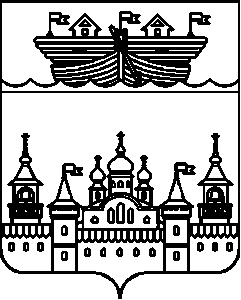 СЕЛЬСКИЙ СОВЕТЕГОРОВСКОГО СЕЛЬСОВЕТАВОСКРЕСЕНСКОГО МУНИЦИПАЛЬНОГО РАЙОНАНИЖЕГОРОДСКОЙ ОБЛАСТИРЕШЕНИЕ26 ноября 2021 года	№ 37О внесении изменений в Состав комиссии по координации работы по противодействию коррупции в Егоровском сельсовете Воскресенского муниципального района Нижегородской области, утвержденного решением сельского Совета Егоровского сельсовета Воскресенского муниципального района Нижегородской области от 24 ноября 2017 года № 36В связи с изменением в кадровом составе отдела по профилактике коррупционных и иных правонарушений Нижегородской области, сельский Совет решил:1.Внести в Состав комиссии по координации работы по противодействию коррупции в Егоровском сельсовете Воскресенского муниципального района Нижегородской области, утвержденного решением сельского Совета Егоровского сельсовета Воскресенского муниципального района Нижегородской области от 24 ноября 2017 года № 36 «О координации работы по противодействию коррупции в Егоровском сельсовете Воскресенского муниципального района Нижегородской области» (в ред. решение сельского Совета от 12.10.2020 года № 41, от 20.02.2021 года № 4), следующие изменения:1.1.Вывести из состава комиссии по координации работы по противодействию коррупции в Егоровском сельсовете Воскресенского муниципального района Нижегородской области Кузнецову Наталью Викторовну.1.2.Ввести в состав комиссии по координации работы по противодействию коррупции в Егоровском сельсовете Воскресенского муниципального района Нижегородской области Булгачева Алексея Александровича – главного специалиста отдела по профилактике коррупционных и иных правонарушений Нижегородской области (по согласованию).2.Обнародовать настоящее решение на информационном стенде в здании администрации сельсовета и на официальном сайте администрации Воскресенского муниципального района.3.Контроль над исполнением настоящего решения оставляю за собой.4.Настоящее решение вступает в силу со дня обнародования.Глава местного самоуправления	В.Б. Миронов